МУНИЦИПАЛЬНОЕ  БЮДЖЕТНОЕ   ОБЩЕОБРАЗОВАТЕЛЬНОЕ  УЧРЕЖДЕНИЕ  « ЧЕГАНЛИНСКАЯ  СОШ»461766, Оренбургская область, Абдулинский р-он, с.Чеганлы, ул. Тукаевская,11тел.(35355) 33-5-24, e-mail: 12_ou44@mail.ruОтчет
о выполнении муниципального заданияна 2021 год и на плановый период 2022 и 2023 годовот «30» декабря 2021 г.Наименование муниципального учреждения  муниципального образования  Абдулинский городской округ Оренбургской области: МУНИЦИПАЛЬНОЕ  БЮДЖЕТНОЕ   ОБЩЕОБРАЗОВАТЕЛЬНОЕ  УЧРЕЖДЕНИЕ  « ЧЕГАНЛИНСКАЯ СРЕДНЯЯ ОБЩЕОБРАЗОВАТЕЛЬНАЯ ШКОЛА»Периодичность  за 2021 год__________________________________________________________________________________(указывается в соответствии с периодичностью представления отчета о выполнении муниципального задания, установленной в муниципальном задании)Часть 1. Сведения об оказываемых муниципальных услугахРаздел __1__1. Наименование муниципальной услуги _Реализация основных общеобразовательных программ начального общего образования2. Уникальный номер муниципальной услуги по базовому (отраслевому) перечню ___________34.787.0____________3. Категории потребителей муниципальной услуги _____физические лица______________________________________4. Сведения о фактическом достижении показателей, характеризующих объем и (или) качество муниципальной услуги:4.1. Сведения о фактическом достижении показателей, характеризующих качество муниципальной услуги:4.2. Сведения о фактическом достижении показателей, характеризующих объем муниципальной услуги:Раздел __2__1. Наименование муниципальной услуги _Реализация основных общеобразовательных программ основного  общего образования2. Уникальный номер муниципальной услуги по базовому (отраслевому) перечню ___________35.791.0____________3. Категории потребителей муниципальной услуги _____физические лица______________________________________4. Сведения о фактическом достижении показателей, характеризующих объем и (или) качество муниципальной услуги:4.1. Сведения о фактическом достижении показателей, характеризующих качество муниципальной услуги:4.2. Сведения о фактическом достижении показателей, характеризующих объем муниципальной услуги:Раздел __3__1. Наименование муниципальной услуги _Реализация основных общеобразовательных программ среднего  общего образования2. Уникальный номер муниципальной услуги по базовому (отраслевому) перечню ___________36.794.0____________3. Категории потребителей муниципальной услуги _____физические лица______________________________________4. Сведения о фактическом достижении показателей, характеризующих объем и (или) качество муниципальной услуги:4.1. Сведения о фактическом достижении показателей, характеризующих качество муниципальной услуги:4.2. Сведения о фактическом достижении показателей, характеризующих объем муниципальной услуги:Раздел __4__1. Наименование муниципальной услуги _Организация отдыха детей и молодежи2. Уникальный номер муниципальной услуги по базовому (отраслевому) перечню ___________10.028.0____________3. Категории потребителей муниципальной услуги _____физические лица______________________________________4. Сведения о фактическом достижении показателей, характеризующих объем и (или) качество муниципальной услуги:4.1. Сведения о фактическом достижении показателей, характеризующих качество муниципальной услуги:4.2. Сведения о фактическом достижении показателей, характеризующих объем муниципальной услуги:Раздел _5_1. Наименование муниципальной услуги _ Предоставление питания2. Уникальный номер муниципальной услуги по базовому (отраслевому) перечню ___________35.Д07.0____________3. Категории потребителей муниципальной услуги _____физические лица______________________________________4. Сведения о фактическом достижении показателей, характеризующих объем и (или) качество муниципальной услуги:4.1. Сведения о фактическом достижении показателей, характеризующих качество муниципальной услуги:4.2. Сведения о фактическом достижении показателей, характеризующих объем муниципальной услуги:Часть 2. Сведения о выполняемых работахРаздел ____1. Наименование работы Организация и проведение олимпиад, конкурсов, мероприятий, направленных на выявление и развитие у обучающихся интеллектуальных и творческих способностей, способностей к занятиям физической культурой и спортом, интереса к научной деятельности, творческой деятельности, физкультурно   - спортивной деятельности2. Уникальный номер работы по базовому (отраслевому) перечню 11.034.1_____________________________________3. Категории потребителей работы физические лица________________________________________________________4. Сведения о фактическом достижении показателей, характеризующих объем и (или) качество работы:4.1. Сведения о фактическом достижении показателей, характеризующих качество работ: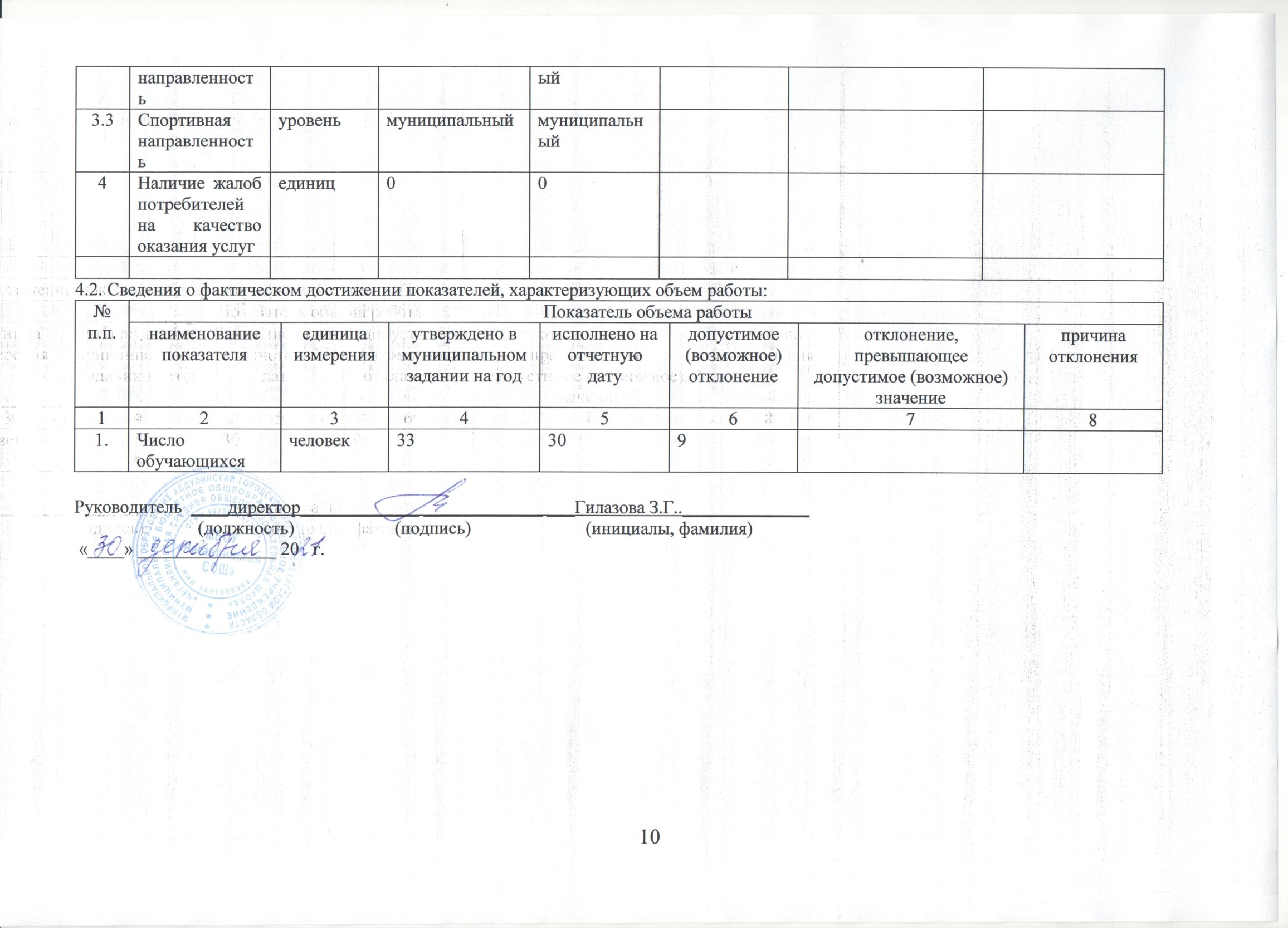 № п.п.Показатели качества муниципальной услугиПоказатели качества муниципальной услугиПоказатели качества муниципальной услугиПоказатели качества муниципальной услугиПоказатели качества муниципальной услугиПоказатели качества муниципальной услугиПоказатели качества муниципальной услуги№ п.п.наименование показателяединица измеренияутверждено в муниципальном задании на годисполнено на отчетную датудопустимое (возможное) отклонениеотклонение, превышающее допустимое (возможное) значениепричина отклонения123456781.Доля обучающихся, успешно освоивших образовательное программы по итогам процент1001002.Полнота реализации образовательных программпроцент1001003Укомплектованность педагогическими кадрамипроцент1001004Доля педагогических работников, имеющих высшее образованиепроцент90905Доля педагогических работников, имеющих квалификациюпроцент1001006Доля обучающихся, охваченных дополнительным образованиемпроцент9010010Увеличен охват дополнительным образованием7Кол-во случаев детского травматизма во время образовательного процессапроцент008Доля родителей (законных представителей) удовлетворенных условием и качеством предоставляемой услугипроцент95959Наличие жалоб потребителей на качество оказания услугпроцент0010Доля своевременно устраненных нарушений, выявленных в результате проверок контролирующих органовпроцент100100№ п.п.Показатель объема муниципальной услугиПоказатель объема муниципальной услугиПоказатель объема муниципальной услугиПоказатель объема муниципальной услугиПоказатель объема муниципальной услугиПоказатель объема муниципальной услугиПоказатель объема муниципальной услугиПоказатель объема муниципальной услуги№ п.п.наименование показателяединица измерения утверждено в муниципальном задании на годисполнено на отчетную датудопустимое (возможное) отклонениеотклонение, превышающее допустимое (возможное) значениепричина отклоненияСредний размер платы (цена, тариф)1234567891.Число обучающихся, из нихчеловек1414№ п.п.Показатели качества муниципальной услугиПоказатели качества муниципальной услугиПоказатели качества муниципальной услугиПоказатели качества муниципальной услугиПоказатели качества муниципальной услугиПоказатели качества муниципальной услугиПоказатели качества муниципальной услуги№ п.п.наименование показателяединица измеренияутверждено в муниципальном задании на годисполнено на отчетную датудопустимое (возможное) отклонениеотклонение, превышающее допустимое (возможное) значениепричина отклонения123456781.Доля обучающихся, успешно освоивших образовательное программы по итогам процент1001002 Доля выпускников, получивших аттестат об основном общем образованиипроцент1001003Отношение среднего балла государственной итоговой аттестации (по русскому языку и математике) в ОО к среднему баллу государственной итоговой аттестации в районекоэффициент10,9104Полнота реализации образовательных программпроцент1001005Укомплектованность педагогическими кадрамипроцент1001006Доля педагогических работников, имеющих высшее образованиепроцент1001007Доля педагогических работников, имеющих квалификациюпроцент1001008Доля обучающихся, охваченных дополнительным образованиемпроцент951005Увеличен охват дополнительным образованием9Кол-во случаев детского травматизма во время образовательного процессапроцент0010Доля родителей (законных представителей) удовлетворенных условием и качеством предоставляемой услугипроцент959511Наличие жалоб потребителей на качество оказания услугпроцент0012Доля своевременно устраненных нарушений, выявленных в результате проверок контролирующих органовпроцент100100№ п.п.Показатель объема муниципальной услугиПоказатель объема муниципальной услугиПоказатель объема муниципальной услугиПоказатель объема муниципальной услугиПоказатель объема муниципальной услугиПоказатель объема муниципальной услугиПоказатель объема муниципальной услугиПоказатель объема муниципальной услуги№ п.п.наименование показателяединица измерения утверждено в муниципальном задании на годисполнено на отчетную датудопустимое (возможное) отклонениеотклонение, превышающее допустимое (возможное) значениепричина отклоненияСредний размер платы (цена, тариф)1234567891.Число обучающихся, из нихчеловек26248№ п.п.Показатели качества муниципальной услугиПоказатели качества муниципальной услугиПоказатели качества муниципальной услугиПоказатели качества муниципальной услугиПоказатели качества муниципальной услугиПоказатели качества муниципальной услугиПоказатели качества муниципальной услуги№ п.п.наименование показателяединица измеренияутверждено в муниципальном задании на годисполнено на отчетную датудопустимое (возможное) отклонениеотклонение, превышающее допустимое (возможное) значениепричина отклонения123456781.Доля обучающихся, успешно освоивших образовательное программы по итогам процент1001002 Доля выпускников, получивших аттестат об среднем общем образованиипроцент1001003Отношение среднего балла государственной итоговой аттестации (по русскому языку и математике) в ОО к среднему баллу государственной итоговой аттестации в районекоэффициент004Полнота реализации образовательных программпроцент1001005Укомплектованность педагогическими кадрамипроцент1001006Доля педагогических работников, имеющих высшее образованиепроцент1001007Доля педагогических работников, имеющих квалификациюпроцент1001008Доля обучающихся, охваченных дополнительным образованиемпроцент951005Увеличен охват дополнительным образованием9Кол-во случаев детского травматизма во время образовательного процессапроцент0010Доля родителей (законных представителей) удовлетворенных условием и качеством предоставляемой услугипроцент959511Наличие жалоб потребителей на качество оказания услугпроцент0012Доля своевременно устраненных нарушений, выявленных в результате проверок контролирующих органовпроцент100100№ п.п.Показатель объема муниципальной услугиПоказатель объема муниципальной услугиПоказатель объема муниципальной услугиПоказатель объема муниципальной услугиПоказатель объема муниципальной услугиПоказатель объема муниципальной услугиПоказатель объема муниципальной услугиПоказатель объема муниципальной услуги№ п.п.наименование показателяединица измерения утверждено в муниципальном задании на годисполнено на отчетную датудопустимое (возможное) отклонениеотклонение, превышающее допустимое (возможное) значениепричина отклоненияСредний размер платы (цена, тариф)1234567891.Число обучающихся, из нихчеловек44№ п.п.Показатели качества муниципальной услугиПоказатели качества муниципальной услугиПоказатели качества муниципальной услугиПоказатели качества муниципальной услугиПоказатели качества муниципальной услугиПоказатели качества муниципальной услугиПоказатели качества муниципальной услуги№ п.п.наименование показателяединица измеренияутверждено в муниципальном задании на годисполнено на отчетную датудопустимое (возможное) отклонениеотклонение, превышающее допустимое (возможное) значениепричина отклонения123456781.Охват детей организованными формами отдыхапроцент68682Охват детей «группы риска» организованными формами отдыхапроцент1001003Эффективность оздоровлениякоэффициент959724Кол-во случаев детского травматизма во время образовательного процессапроцент005Доля родителей (законных представителей) удовлетворенных условием и качеством предоставляемой услугипроцент95956Наличие жалоб потребителей на качество оказания услугпроцент007Доля своевременно устраненных нарушений, выявленных в результате проверок контролирующих органовпроцент100100№ п.п.Показатель объема муниципальной услугиПоказатель объема муниципальной услугиПоказатель объема муниципальной услугиПоказатель объема муниципальной услугиПоказатель объема муниципальной услугиПоказатель объема муниципальной услугиПоказатель объема муниципальной услугиПоказатель объема муниципальной услуги№ п.п.наименование показателяединица измерения утверждено в муниципальном задании на годисполнено на отчетную датудопустимое (возможное) отклонениеотклонение, превышающее допустимое (возможное) значениепричина отклоненияСредний размер платы (цена, тариф)1234567891.Число обучающихсячеловек3030№ п.п.Показатели качества муниципальной услугиПоказатели качества муниципальной услугиПоказатели качества муниципальной услугиПоказатели качества муниципальной услугиПоказатели качества муниципальной услугиПоказатели качества муниципальной услугиПоказатели качества муниципальной услуги№ п.п.наименование показателяединица измеренияутверждено в муниципальном задании на годисполнено на отчетную датудопустимое (возможное) отклонениеотклонение, превышающее допустимое (возможное) значениепричина отклонения123456781Доля детей, охваченных сбалансированным горячим питаниемпроцент1001002Выполнение натуральных норм питанияпроцент75753Доля родителей (законных представителей) удовлетворенных условием и качеством предоставляемой услугипроцент90904Наличие жалоб потребителей на качество оказания услугпроцент005Доля своевременно устраненных нарушений, выявленных в результате проверок контролирующих органовпроцент100100№ п.п.Показатель объема муниципальной услугиПоказатель объема муниципальной услугиПоказатель объема муниципальной услугиПоказатель объема муниципальной услугиПоказатель объема муниципальной услугиПоказатель объема муниципальной услугиПоказатель объема муниципальной услугиПоказатель объема муниципальной услуги№ п.п.наименование показателяединица измерения утверждено в муниципальном задании на годисполнено на отчетную датудопустимое (возможное) отклонениеотклонение, превышающее допустимое (возможное) значениепричина отклоненияСредний размер платы (цена, тариф)1234567891.Число обучающихсячеловек44425№ п.п.Показатели качества работыПоказатели качества работыПоказатели качества работыПоказатели качества работыПоказатели качества работыПоказатели качества работыПоказатели качества работы№ п.п.наименование показателяединица измеренияутверждено в муниципальном задании на годисполнено на отчетную датудопустимое (возможное) отклонениеотклонение, превышающее допустимое (возможное) значениепричина отклонения123456781.Доля обучающихся,охваченных конкурсной деятельностью, в том числепроцент75,075,02Эффективность участия обучающихся, в том числепроцентИнтеллектуальная направленностьпроцент30,025,05Творческая направленностьпроцент20,020,0Спортивная направленностьпроцент25,025,03Уровень организации и проведения мероприятий: федерального, регионального, муниципального уровней в рамках выполнения работы уровень3.1Интеллектуальная направленностьуровеньрегиональныйрегиональный